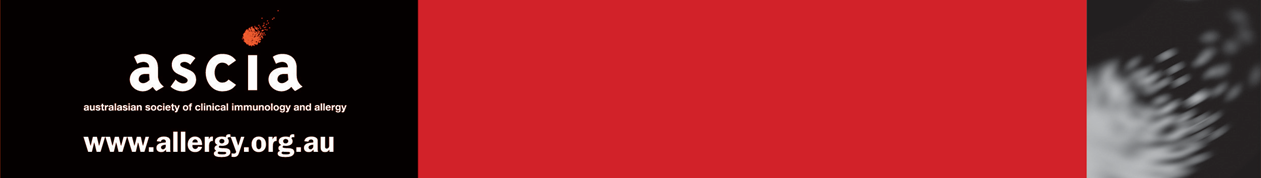 Applicant DetailsApplicant/s name/s: CV: Please attach a brief CV which includes experience relevant to this EOI.Email: Organisation (if applicable): ASCIA nembership category: BudgetAttach budget detailsType of Initiative – Select all that apply Collaboration with medical college/s, society or institution/sOrganisation name:  Collaboration with medical education providerProvider name:  Webcasts Podcast/s In-person education/training Other Initiative DetailsTitle: Topic/s: Aim and objectives: Background information: Estimated pilot dates: Details of other support for this initiative including funding (if applicable): Methodology: Method of CPD recording: Potential outcomes, including how these will be measured: How can the initiative be sustained after initial funding?: Other comments to support the EOI (optional): 